Exploring how climate will impact plant-insect distributions and interactions using open data and informatics- Mac and PC Instructions for Downloading RStudio -To download R StudioGo to www.rstudio.comUnder RStudio, click DownloadOn the next page you will see pricing options – our needs will be satisfied by the RStudio Desktop open source license for FREE. Click Download under that option – see figure below for clarification.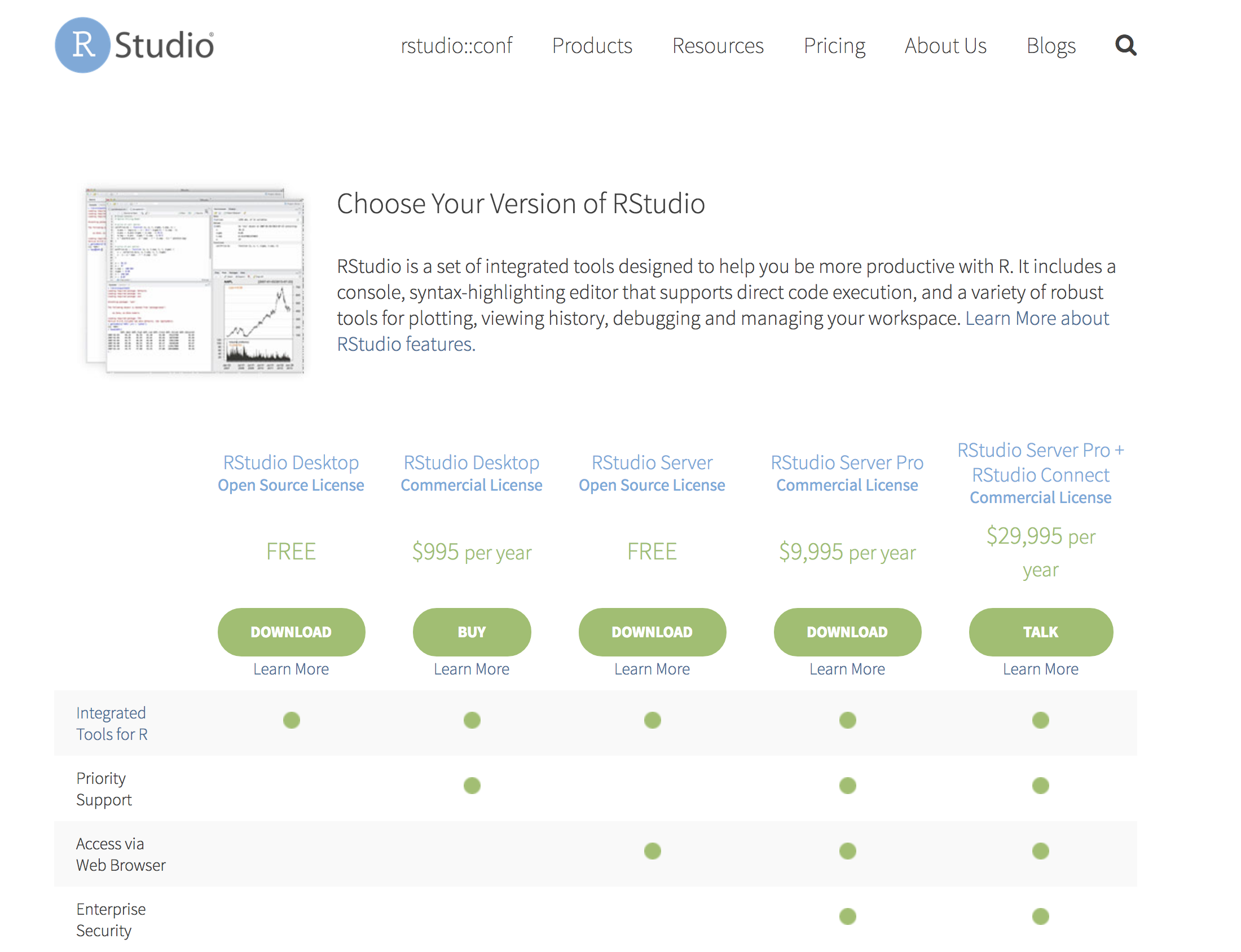 This will take you to the bottom of the page. Choose the link that matches your operating system – likely either RStudio1.1.383 – Windows Vista/7/8/10 OR RStudio1.1.383 – Mac OS X 10.6+  (64-bit). For windows users you may be asked to save the file. Note the version number (e.g. 1.1.383) may be different, but the lesson should work regardless.Follow the directions below that correspond to your operating system.Continuing the download of RStudio on a MacOpen the RStudio file you just downloaded from your Downloads folder.This will open a window with two icons – one for RStudio and one which is a short cut to your applications folder. Drag the RStudio icon on to the applications folder icon to copy the program.Continuing the download of RStudio on a PCOpen the file you downloaded (e.g. RStudio1.1.383 – Windows Vista/7/8/10). Follow the prompts of the wizard that appears and use all of the default settings.TroubleshootingMac users: https://youtu.be/cmj8Oi6PFe0PC Users: https://youtu.be/9-RrkJQQYqY 